    Отчёто результатах контрольного мероприятия №                                                                                      дата:                                              Наименование (тема) контрольного мероприятия:Проверка   исполнения  муниципального задания  МОУ «Антушевская средняя школа»  за  2018 год. Основание для проведения контрольного мероприятия:Информация  Контрольно-счетной  палаты Вологодской области от 07.05.2019 №3-03/488Приказ о проведении контрольного мероприятия от 24.07.2019 №134Сроки проведения контрольного мероприятия:С 24.07.2019  по 26.07.2019Объекты контрольного мероприятия: МОУ Антушевская средняя школа Проверяемый период деятельности:2018 год Исполнители контрольного мероприятия: Н.А.Спажева – председатель контрольно-счетной комиссии Белозерского муниципального районаОформленные  акты, заключения, справки и т.п., использованные в отчете, ознакомление с ними под расписку руководителя  или иных должностных лиц проверенных объектов, наличие письменных объяснений, замечаний или возражений и заключение инспектора по ним:Акт проверки от 17.06.2019  подписан  руководителем   без возражений. Выводы:в  ходе проверки КСК района   установлен  факт  невыполнения Учреждением    7  показателей  по 3 муниципальным услугам утвержденного муниципального задания.   Предлагаемые представления и/или предписания: нетСоставлен протокол об административном правонарушении по ст. 15.15. 5-1 КоАП. Постановлением  мирового судьи Вологодской области по судебному участку №44 от 31.07.2019  руководитель учреждения  привлечен к административной ответственности.Председатель КСК  района:                                     Н.А.Спажева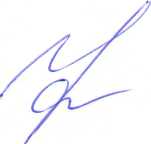 